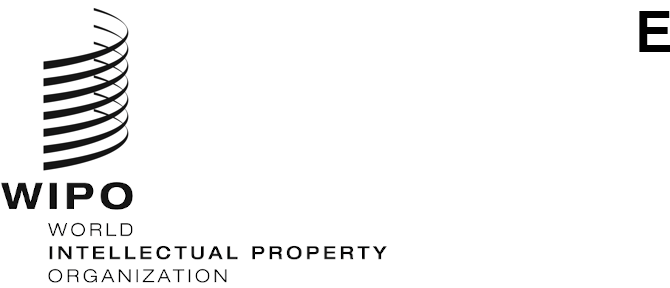 GRATK/PM/5ORIGINAL: EnglishDATE: September 13, 2023Preparatory Committee of the Diplomatic Conference to Conclude an International Legal Instrument Relating to Intellectual Property, Genetic Resources and Traditional Knowledge Associated with Genetic ResourcesGeneva, September 11 to 13, 2023SUMMARY Reportprepared by the SecretariatINTRODUCTIONThe meeting of the Preparatory Committee of the Diplomatic Conference to conclude an International Legal Instrument Relating to Intellectual Property, Genetic Resources and Traditional Knowledge Associated with Genetic Resources (hereinafter referred to as “the Preparatory Committee”) was held in Geneva from September 11 to September 13, 2023.The following States Members of WIPO were represented at the meeting: Algeria, Argentina, Armenia, Australia, Austria, Bangladesh, Belarus, Belgium, Bhutan, Bolivia (Plurinational State of), Brazil, Bulgaria, Cambodia, Cameroon, Canada, Chile, China, Colombia, Costa Rica, Croatia, Cuba, Czech Republic, Democratic People’s Republic of Korea, Denmark, Djibouti, Dominican Republic, Ecuador, Egypt, El Salvador, Estonia, Finland, France, Ghana, Germany, Greece, Guatemala, Holy See, Hungary, India, Indonesia, Iran (Islamic Republic of), Iraq, Ireland, Israel, Italy, Jamaica, Japan, Jordan, Kenya, Kyrgyzstan, Lithuania, Malawi, Malaysia, Mexico, Morocco, Mozambique, Namibia, Nauru, Nepal, Netherlands (Kingdom of the), New Zealand, Niger, Nigeria, Oman, Pakistan, Panama, Paraguay, Peru, Philippines, Poland, Portugal, Qatar, Republic of Korea, Republic of Moldova, Russian Federation, Samoa, Saudi Arabia, Senegal, Seychelles, Singapore, Slovenia, South Africa, Spain, Sri Lanka, Sudan, Sweden, Switzerland, Thailand, Timor-Leste, Togo, Tonga, Trinidad and Tobago, Tunisia, Türkiye, Ukraine, Uganda, United Kingdom, United Republic of Tanzania,  United States of America, Uruguay, Vanuatu, Venezuela (Bolivarian Republic of), Viet Nam, Yemen, Zambia, Zimbabwe.The European Union also participated in the meeting in an observer capacity. The non-governmental organizations listed in GRATK/PM/INF/1 PROV also participated in the meeting in an observer capacity. ITEM 2 OF THE AGENDAELECTION OF A CHAIR AND TWO VICE-CHAIRSThe Preparatory Committee elected Mr. Jukka Liedes (Finland) as Chair as well as Mr. Paul Kuruk (Ghana) and Mr. Felipe F. Cariño III (Philippines) as Vice-Chairs.  Ms. Anna Morawiec Mansfield, Legal Counsel, acted as Secretary to the Preparatory Committee. ITEM 3 OF THE AGENDAADOPTION OF THE AGENDAThe Preparatory Committee adopted the draft Agenda, as contained in document GRATK/PM/1 Prov.The Preparatory Committee based its discussions on documents GRATK/PM/2, GRATK/PM/3, and GRATK/PM/4. ITEM 4 OF THE AGENDADECISIONS OF THE INTERGOVERNMENTAL COMMITTEE ON INTELLECTUAL PROPERTY AND GENETIC RESOURCES, TRADITIONAL KNOWLEDGE AND FOLKORE (IGC) SPECIAL SESSIONThe Preparatory Committee decided to incorporate in the Basic Proposal for the Diplomatic Conference, the agreements reached during the Special Session of the IGC, as contained in document WIPO/GRTKF/IC/SS/GE/23/4.ITEM 5 OF THE AGENDACONSIDERATION OF THE DRAFT ADMINISTRATIVE PROVISIONS AND FINAL CLAUSES FOR THE INSTRUMENT TO BE CONSIDERED BY THE DIPLOMATIC CONFERENCEThe Preparatory Committee considered and approved the draft administrative provisions and final clauses as set forth in document GRATK/PM/2 for further consideration by the Diplomatic Conference with the following change:Article 11.2	The Assembly: […] 
(e)	May establish technical working groups as it deems appropriate;The Preparatory Committee requested the Secretariat to prepare an information document reflecting the textual proposals submitted by delegations in respect of the draft administrative provisions and final clauses to be annexed to the verbatim report.ITEM 6 OF THE AGENDACONSIDERATION OF THE DRAFT RULES OF PROCEDURE OF THE DIPLOMATIC CONFERENCEThe Preparatory Committee considered and approved the draft rules of procedure as set forth in document GRATK/PM/3 for adoption by the Diplomatic Conference.ITEM 7 OF THE AGENDACONSIDERATION OF THE LIST OF STATES AND OBSERVERS TO BE INVITED TO THE DIPLOMATIC CONFERENCE AND OF THE TEXTS OF THE DRAFT LETTERS OF INVITATIONThe Preparatory Committee considered and approved the list of invitees and the texts of the draft invitations and other proposals as contained in paragraphs 1 to 4 of document GRATK/PM/4.ITEM 8 OF THE AGENDAAGENDA, DATES, AND VENUE OF THE DIPLOMATIC CONFERENCEAgenda Item 8 remained open. ITEM 9 OF THE AGENDAADOPTION OF THE REPORTThe Preparatory Committee adopted this Summary Report (document GRATK/PM/5). ITEM 10 OF THE AGENDACLOSING OF THE SESSIONThe meeting of the Preparatory Committee was adjourned to be reconvened at a future date to consider the dates and venue of the Diplomatic Conference under Agenda Item 8. [End of Document]